Dziękuję! – wiersz “Podziękowanie” Jana TwardowskiegoĆwiczenie 1Przeczytaj co oznaczają definicje wyrazów bliskoznacznych i pokrewnych.  Przemyśl to zagadnienie, będziemy o nim mówić w szkole.  Następnie usupełnij graf (słoneczko) czyli zapisz jak najwięcej wyrazów pokrewnych do słowa “dziękować”.Wyrazy bliskoznaczne (inaczej synonimy) to takie, które znaczą to samo ale inaczej brzmią, np. (na przykład) ciekawy - interesujący.
Wyrazy pokrewne to takie,które pochodzą od tego samego słowa, mają wspólną cząstkę, a więc są "rodziną", np. dom - domek, domowy, domownik, podomka. 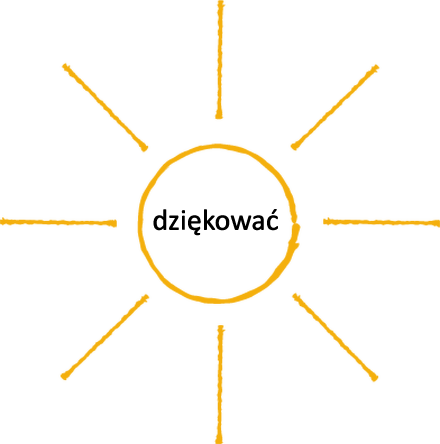 Ćwiczenie 2Przeczytaj wiersz księdza Jana Twardowskiego i napisz:Jak wygląda krowa?_______________________________W jakim kolorze jest „psia trawka”?______________________________Jakiego koloru plamę pod ogonem ma dzięcioł?_______________________________Jaki jest kolor dzięcioła?______________________________________Jak ubarwiony jest pstrąg?______________________________Jakiego koloru jest wilcza jagoda?____________________________Jaki kolor ma kijanka?____________________________  Jan TwardowskiPodziękowanieDziękuję Ci że nie jest wszystko tylko białe albo czarne
za to że są krowy łaciate
bladożółta psia trawka
kijanki od spodu oliwkowozielone
dzięcioły pstre z czerwoną plamą pod ogonem
pstrągi szaroniebieskie
brunatnofioletowa wilcza jagoda
złoto co się godzi z każdym kolorem i nie przyjmuje cieniapoliczki piegowate
dzioby nie tylko krótkie albo długie
przecież gile mają grube a dudki krzywe
za to
że niestałość spełnia swe zadanie
i ci co tak kochają że bronią błędów
tylko my chcemy być wciąż albo – albo
i jesteśmy na złość stale w kratkęĆwiczenie 4Podaj epitety, którymi określiła osoba mówiąca różne elementy świata: krowy, kijanki, psią trawkę, dzięcioły, pstrągi, wilczą jagodę, policzki, dzioby.Ćwiczenie 5Rozpoznaj ptaki opisane w wierszu Jana Twardowskiego.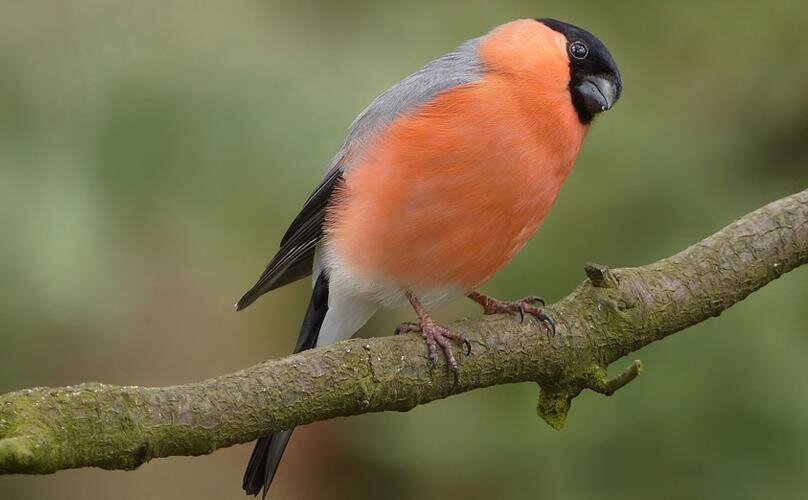 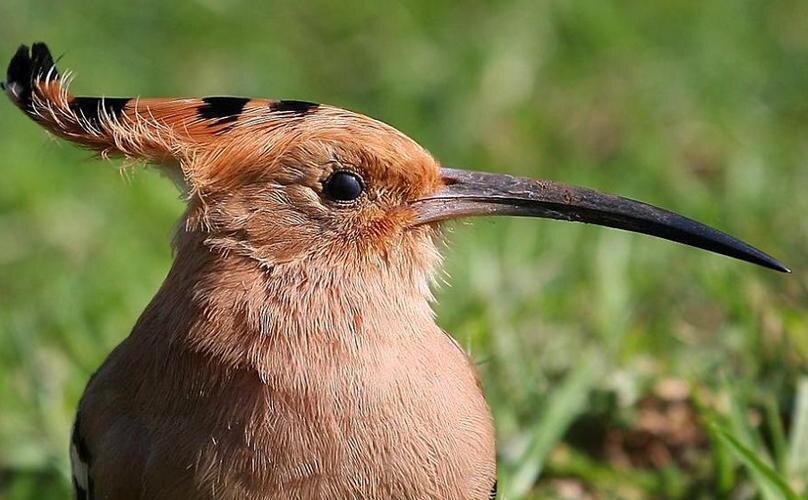 _____________________________             ______________________________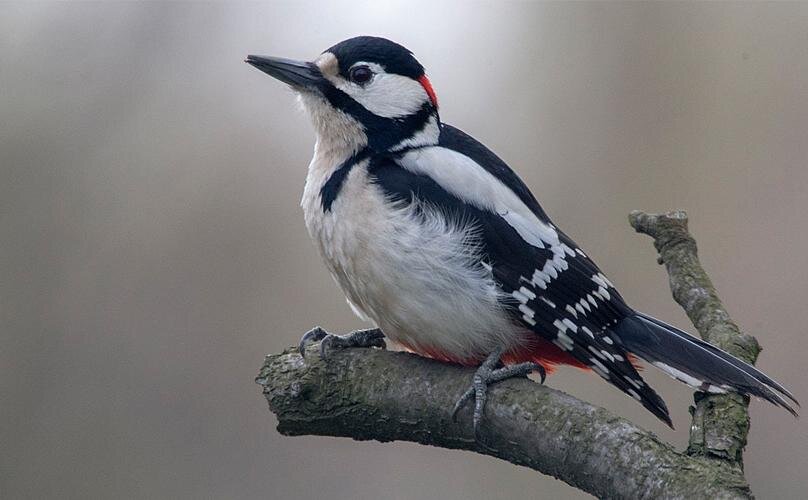 _________________________________Ćwiczenie 2Napisz swoje własne podziękowanie (wybranej osobie, np. mamie, bratu, nauczycielowi, przyjacielowi).Ćwiczenie 3Wymyśl kilka ciekawych określeń barw. Dopisz do nich swoje skojrzenia, np. z konkretnymi przedmiotami, uczuciami, osobami itp.Nazwa koloruSkojarzenie____________________________________________________________________________________________________________________________________________________________________________________________________________________________________________________________________________________________________________________________________________________________________________________________________________________________________________________________________________________________